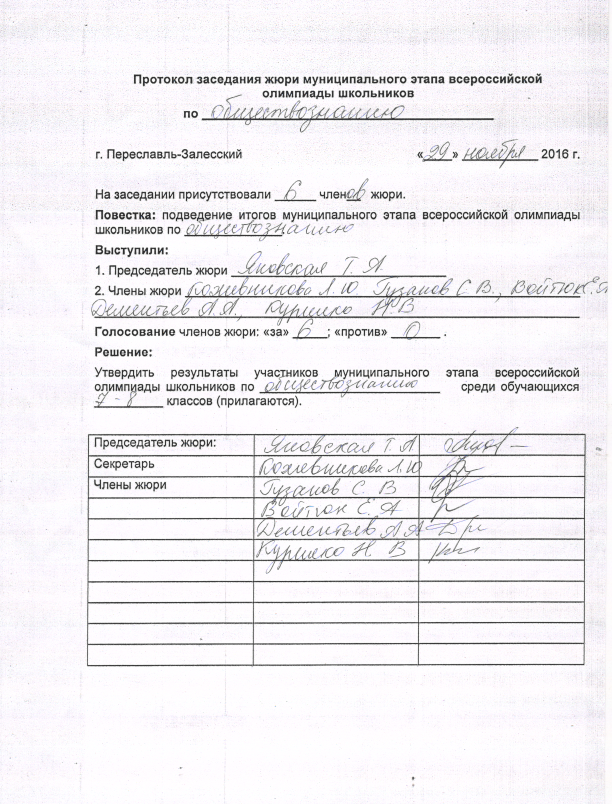 № п/пФИОКласс1234567МахбаллИтоговый балл РейтингТип грамоты1Ярославцева М. А.8146933214100511Победитель2Рябов  А. О.81809033101004323Воронина А. А.716460337100393-44Пак А. С.712660654100393-45Соколова Д. А.8166903301003756Корниенко З. С.7143630371003667Юрко Д. А.7126903001003078Новоселова Д. Д.81000035111002989Чумпалова Д. С.81236004010028910Васильев  К. А.716600300100251011Новоселова А. Д.810363020100241112Кашина Н. В.714330330100231213Иванченко С. М.7103300501002113